PHYSICAL DEVELOPMENT OF A PRESCHOOLER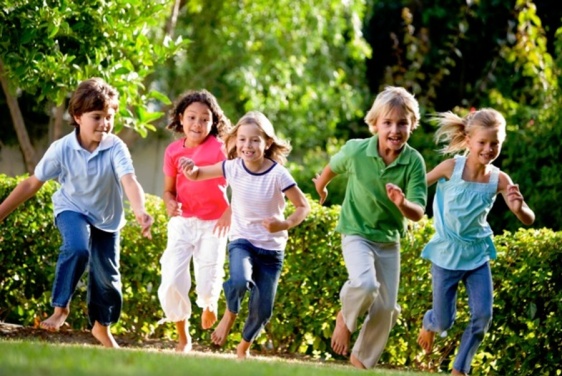 Name:___________________________________Class Period:_____Physical  Characteristics Physical growth ___________________________ greatly.Size varies due to individual _________________________________.Bodies have become ______________________________________.Protruding stomach from babyhood _________________.___________becomes _________________.Legs ___________________ and grow ________________and firmer. Physical Skills Very ______________________________.Skills are practiced by participating in the action ________________.There begins to be a _____________________________ of gross and fine motor skills. Gross Motor Skills Define:  ____________________________ your body makes with their arms, legs, feet, or entire body.Examples:  Running, ___________________ and throwing4 Year Old Gross Motor Skills Stand on ______________________Throwing and ________________________Hopping on __________________________________________________ walking up and down the stairsWalking _________________________5 Year Old Gross Motor Skills Improved _____________________________________Turning ______________________________________________________________________________________on one footFine Motor Skills Define:  ____________________________ your body makes with fingers, toes, wrists, lips, and tongue.More refined _________________________ (ability to use your hands and fingers)Better ______________________________________Examples:  Cutting, ______________________, painting4 Year Old Fine Motor Skills Put on and ___________________ their own coatsCut with _____________________Complete _______________________________________________ of the alphabet 5 Year Old Fine Motor Skills ________ their own __________________________________ with a head, body, arms and legsStay _______________________________Using a __________________________ to eatDefinite _________________________ for being right or left-handed Role of Play Play is a _________________________.It is how they __________________________ around them and all the areas of development.Continues with solitary, ___________________ and parallel play.But now because of their ______________, help, and do things another person’s way, it allows them to engage in _______________.Cooperative Play Define:  Children play and ______________________________Examples:  Building a _____________________ togetherPlaying ________________________Acting out a ____________________